	Σας αποστέλλουμε το από 31-01-2022  πρακτικό δημοπρασίας  για την μακροχρόνια εκμίσθωση δημοτικής έκτασης της Τοπικής Κοινότητας Μονοσπίτων, για τμήμα του υπ’ αριθμόν 860 τεμάχιο (22.500 τμ), για 25 έτη,  προκειμένου να αποφασίσετε σχετικά.Συνημμένα:Το, από 31-01-2022,  πρακτικό δημοπρασίας  για την εκμίσθωση δημοτικής έκτασης 22.500 τμ του αγροκτήματος  Μονοσπίτων, με αριθμό τεμαχίου 860 (μέρους του) του Δήμου Ηρωικής Πόλης Νάουσας.Ο Πρόεδρος της Επιτροπής ΔιαγωνισμούΚαρανικόλας ΝικόλαοςΔήμαρχος ΝάουσαςΕΛΛΗΝΙΚΗ ΔΗΜΟΚΡΑΤΙΑ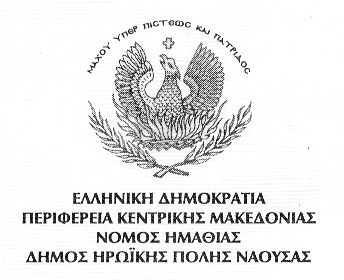 ΔΗΜΟΣ ΗΡΩΙΚΗΣ ΠΟΛΗΣ ΝΑΟΥΣΑΣΕΠΙΤΡΟΠΗ ΔΗΜΟΠΡΑΣΙΩΝΕΛΛΗΝΙΚΗ ΔΗΜΟΚΡΑΤΙΑΔΗΜΟΣ ΗΡΩΙΚΗΣ ΠΟΛΗΣ ΝΑΟΥΣΑΣΕΠΙΤΡΟΠΗ ΔΗΜΟΠΡΑΣΙΩΝΕΛΛΗΝΙΚΗ ΔΗΜΟΚΡΑΤΙΑΔΗΜΟΣ ΗΡΩΙΚΗΣ ΠΟΛΗΣ ΝΑΟΥΣΑΣΕΠΙΤΡΟΠΗ ΔΗΜΟΠΡΑΣΙΩΝΕΛΛΗΝΙΚΗ ΔΗΜΟΚΡΑΤΙΑΔΗΜΟΣ ΗΡΩΙΚΗΣ ΠΟΛΗΣ ΝΑΟΥΣΑΣΕΠΙΤΡΟΠΗ ΔΗΜΟΠΡΑΣΙΩΝΝάουσα, 02-02-2022Αρ. πρωτ.:  1458ΔΙΕΥΘΥΝΣΗ         : ΠΛΗΡΟΦΟΡΙΕΣ       : ΤΗΛΕΦΩΝΟ        :        e-mail                       : Δημαρχίας 30, 59200, ΝάουσαΑντωνιάδης Ν.2332350337andoniadis@naoussa.grΠΡΟΣ:Δημοτικό ΣυμβούλιοΔήμου ΝάουσαςΔημοτικό ΣυμβούλιοΔήμου ΝάουσαςΘΕΜΑ :            "Αποστολή  πρακτικού δημοπρασίας  για την μακροχρόνια εκμίσθωση δημοτικής έκτασης της Τοπικής Κοινότητας Μονοσπίτων, για τμήμα του υπ’ αριθμόν 860 τεμάχιο (22.500 τμ), για 25 έτη’’Σχετ.	:           Η υπ’ αριθμ. 157/2021 (ΑΔΑ:ΨΙΘ5ΩΚ0-ΙΝ5), απόφαση του Δημοτικού Συμβουλίου Νάουσας. Έχοντας υπόψη:α) την παρ. 3 του άρθρου 195 του Ν.3463/2006 «Οι Δήμοι και οι Κοινότητες μπορούν, με απόφαση του δημοτικού ή κοινοτικού συμβουλίου τους, να εκμισθώνουν με δημοπρασία, για χρονικό διάστημα έως τριάντα (30) ετών, δημοτικές και κοινοτικές εκτάσεις που επιδέχονται καλλιέργεια και δενδροκομία και δεν υπάγονται στη ρύθμιση της παραγράφου 1, ώστε οι εκτάσεις αυτές να αξιοποιηθούν. Με την ίδια απόφαση καθορίζονται οι όροι της εκμίσθωσης.Η κατακύρωση γίνεται επίσης με απόφαση του δημοτικού ή κοινοτικού συμβουλίου.»β) την αριθ. 157/2021 Απόφαση του Δημοτικού Συμβουλίου για την έγκριση μακροχρόνιας εκμίσθωσης δημοτικής  έκτασης    της Τοπικής Κοινότητας Μονοσπίτων, για τμήμα του υπ’ αριθμόν τεμάχιο 860 ( 22.500 τ.μ. ) για 25 έτη  και τον Καθορισμό των όρων διακήρυξης δημοπρασίας. γ) το Π.Δ. 270/81 περί καθορισμού των οργάνων της διαδικασίας και των όρων διενέργειας δημοπρασιών για εκποίηση ή μίσθωση πραγμάτων των Δήμων και Κοινοτήτων.